Surry Seafood Company Lunch & Dinner Menu – Restaurant Week 2023Just a FREE Ferry ride away.First CourseSide SaladSecond Course Choice of8-ounce Delmonico topped with mushroom garlic sauce and choice of 2 sidesBeer Battered Rockfish Basket with hushpuppies, fries and slawThird CourseBread Pudding3 courses for $25This photo is stock – not representative of the meal served at this WARA member.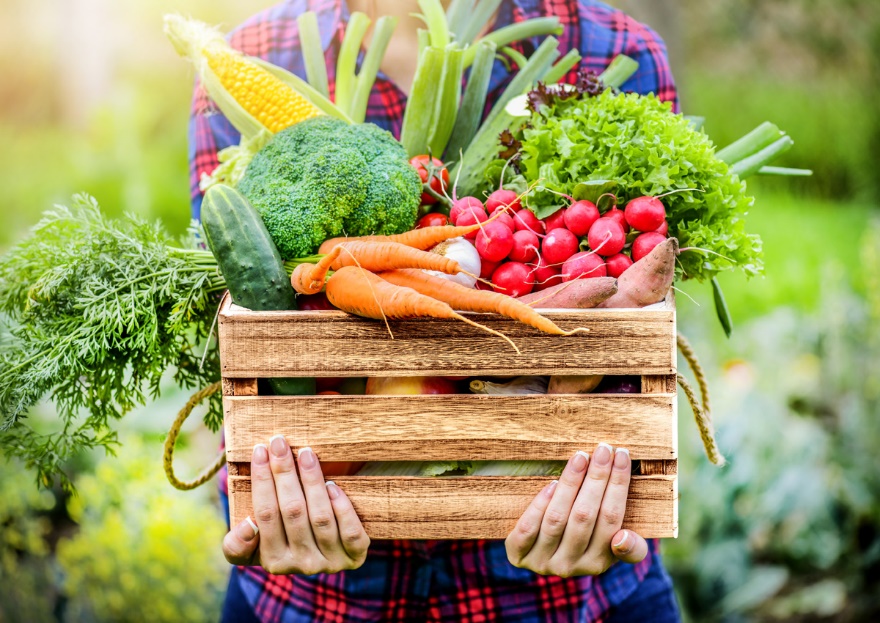 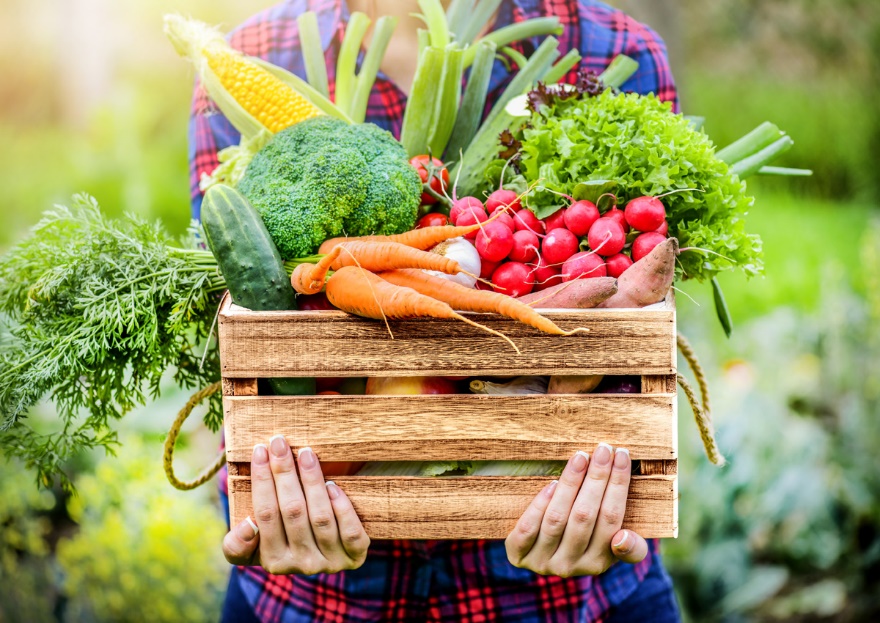 